TECHNICAL WORKING PARTY ON AUTOMATION AND COMPUTER PROGRAMSThirty-Second SessionHelsinki, Finland, from June 3 to 6, 2014Revision of document TGP/8: Part II: Selected Techniques used in DUS Examination, New Section 11: Examining DUS in Bulk SamplesDocument prepared by the Office of the Union

Disclaimer:  this document does not represent UPOV policies or guidance	The purpose of this document is to report on developments concerning guidance on examining DUS in bulk samples for inclusion in a future revision of document TGP/8.	The following abbreviations are used in this document:	TC:	Technical Committee	TC-EDC:	Enlarged Editorial Committee	TWA:	Technical Working Party for Agricultural Crops	TWC:	Technical Working Party on Automation and Computer Programs	TWF: 	Technical Working Party for Fruit Crops	TWO:	Technical Working Party for Ornamental Plants and  Trees	TWPs:	Technical Working Parties	TWV:	Technical Working Party for Vegetables	The TC, at its forty-ninth session, held in Geneva, from March 18 to 20, 2013, agreed to replace the proposed text for new Section 11 “Examining DUS in Bulk Samples” in the Annex to document TC/49/28 with guidance on the use of characteristics examined on the basis of bulk samples, in order to ensure that the characteristics fulfill the basic requirements for a characteristic.  In particular, it agreed that Leading Experts of Test Guidelines could be requested to provide data from different years to demonstrate that the expression of the characteristic is “sufficiently consistent and repeatable in a particular environment”.  It was further agreed that, on the basis of information provided to the TWPs, consideration could be given to statistical analysis for such characteristics (see document TC/49/41 “Report on the conclusions”, paragraph 64).	At their sessions in 2013, the TWO, TWF, TWV, TWC and TWA considered documents TWO/46/17, TWF/44/17, TWV/47/17, TWC/31/17 and TWA/42/17, respectively.	The TWO, TWF, TWV, TWC and TWA agreed that Leading Experts of Test Guidelines could be requested to provide data from different years to demonstrate that the expression of the characteristic was “sufficiently consistent and repeatable in a particular environment” (see documents TWO/46/29 “Report”, paragraph 39, document TWF/44/31 “Report”, paragraph 42, document TWV/47/34 “Report”, paragraph 42, document TWC/31/32 “Report”, paragraph 39, and document TWA/42/31 “Report”, paragraph 43, respectively).	The TC, at its fiftieth session, held in Geneva, April 7 to 9, 2014, invited experts from France and the Netherlands to provide examples of their experience in the development of characteristics based on bulk samples, for seed- and vegetatively propagated varieties, as a basis to develop guidance on the development of characteristics examined on the basis of bulk samples. 	The Annex to this document presents an example of the characteristic “Content of Glycoraphanin”, prepared by an expert from the Netherlands.	The TWC is invited to consider the example of a bulk characteristic from the Netherlands and to consider the development of guidance on the development of characteristics examined on the basis of bulk samples.[Annex follows]AN EXAMPLE OF A BULK CHARACTERISTIC FORM THE NETHERLANDS: CONTENT OF GLYCORAPHANINConsideration if the characteristic is suitable as a characteristic for DUS testingDescription of the characteristicMethod of detectionConsideration if the characteristic is suitable as a characteristic for DUS testingSelection of Characteristics is mentioned in the technical guidance of the UPOV: TG/1/3 page 9 In this chapter we consider if the characteristic Content of Glycoraphanin in broccoli does fulfil the requirements of a characteristic in the sense of UPOV.4.2             Selection of Characteristics4.2.1         The basic requirements that a characteristic should fulfill before it is used for DUS testing or producing a variety description are that its expression:(a)	results from a given genotype or combination of genotypes(this requirement is specified in Article l(vi) of the  1991 Act of the UPOV Convention but is a basic requirement in all cases);The content of Glycoraphanin is stable per variety over the years, but different between varieties.(b) 	is sufficiently consistent and repeatable in a particular environment;The content of Glycoraphanin is stable per variety over three years tested. The results between the contents as stated by the TQ is in congruence with the data recorded in a trial at Naktuinbouw.(c) 	exhibits sufficient variation between varieties to be able to establish distinctness;Very clear. (d)	is capable of precise definition and recognition(this requirement is specified in Article 6 of the  1961/1972 and 1978 Acts of the  UPOV Convention, but is a basic requirement.in all çases);Yes, see method.(e) 	allows uniformity requirements to be fulfilled;At the moment we do not have reasons to doubt the uniformity within this characteristic. As mentioned above the results per variety are stable over the years with only 3 plants per variety. This is an indication that the characteristic is uniform between plants within the variety. Because of the cost aspect we did not yet test the uniformity of 20 plants within several varieties. However technically this is very well possible to carry out.(f)    allows stability requirements to be fulfilled, meaning that it produces consistent and repeatable results after repeated propagation or,  where appropriate, at the end of  each cycle of propagation.Yes. The content of Glycoraphanin was tested over several years. Conclusion:In principle all requirements mentioned by UPOV are fulfilled. The uniformity requirement is not fully proven.Description of the characteristicType of characteristic Quantitative characteristic Characteristic:Glucoraphanin content 3. Low 5. Medium 7. High Growth stageHarvest maturityType of observation of characteristicMG – single Measurement on a Group of plants(specification in protocol see method)States of expression (µmol/g DW) 1. 0-52. 5-103. 10-154. 15-205. 20-256. 25-307. 30-358. 35-409 > 40 RemarkAlthough genetics play a major role in the glucoraphanin levels in a variety, values can vary due to growing conditions and geographic locations, so the results of measurements should be related to example varieties. The values given in this example are based on repeated trials at Naktuinbouw in the Netherlands.Example varieties Low:            	IronmanMedium:    	Steel High:           	BRM533934   Note Method of detection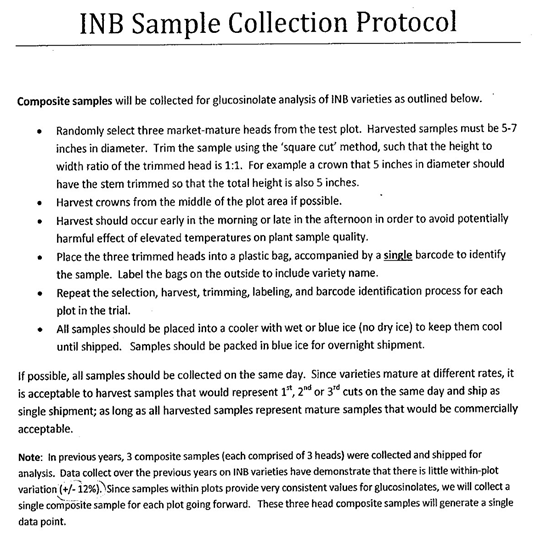 	[End of document and Annex]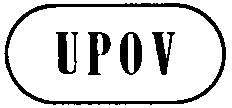 ETWC/32/17ORIGINAL:  EnglishDATE:  May 20, 2014INTERNATIONAL UNION FOR THE PROTECTION OF NEW VARIETIES OF PLANTS INTERNATIONAL UNION FOR THE PROTECTION OF NEW VARIETIES OF PLANTS INTERNATIONAL UNION FOR THE PROTECTION OF NEW VARIETIES OF PLANTS GenevaGenevaGeneva